Health and Safety Statement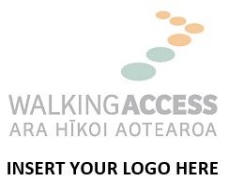 Name of organisation is committed to providing and maintaining a safe and healthy workplace. The health and safety of our staff / volunteers is at the forefront of all our activities.Name of organisation commits to effectively managing all risks arising from its activities by:providing a safe and healthy working environment, equipment and systemsproviding a workplace health and safety inductionproviding clear instructions, information, supervision and training, to ensure staff are competent to do their work safelyengaging and consulting with workers on day-to-day health and safety matterscontinually looking at ways to improve health and safetyHealth and safety is everybody’s responsibility and all staff / volunteers must:be aware of their responsibilitiestake reasonable care of their own health and safety and ensure that their actions don’t cause harm to themselves or othersreport all incidents and injuries as soon as possiblecomply with any reasonable instructions, policies and proceduresAll PCBU’s (person conducting a business or undertaking) are accountable for health and safety within their work area, this includes:identifying hazards and assessing risksimplementing controls and monitoring those controls to ensure they remain effectiveensuring the competency of workersaccurate and timely reporting of health and safety issuesensuring high standards of hygiene and housekeepingcomplying with Name of organisation’s Health & Safety policies and procedures 